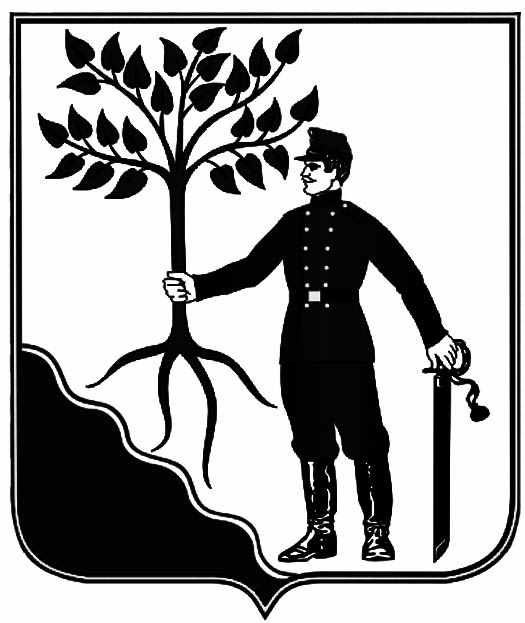 АДМИНИСТРАЦИЯ  НОВОКУБАНСКОГО ГОРОДСКОГОПОСЕЛЕНИЯ НОВОКУБАНСКОГО  РАЙОНАПОСТАНОВЛЕНИЕот  08.06.2021 г.         							                       № 628НовокубанскО внесении изменений в постановление администрации Новокубанского городского   поселения   Новокубанского района от  13  апреля  2018  года № 243 «О Порядке составления проекта бюджетаНовокубанского городского поселения Новокубанского района на очередной финансовый год»В соответствии со статьями 169 и 184 Бюджетного кодекса Российской Федерации и статьей 17 решения Совета Новокубанского городского поселения Новокубанского района от 20 декабря 2013 года № 510 «Об утверждении Положения о бюджетном процессе в Новокубанском городском поселении Новокубанского района» п о с т а н о в л я ю:	1. Внести в постановление администрации Новокубанского городского поселения Новокубанского района от 13 апреля 2018 года № 243 «О Порядке составления проекта бюджета Новокубанского городского поселения Новокубанского района на очередной финансовый год» следующие изменения:   1) Приложение № 1 «Порядок составления проекта бюджета Новокубанского городского поселения Новокубанского района на очередной финансовый год», изложить в новой редакции согласно приложению № 1 к настоящему постановлению.  2. Контроль за выполнением настоящего постановления возложить на начальника финансово-экономического отдела администрации Новокубанского городского поселения Новокубанского района О.А. Орешкину.       3. Постановление вступает в силу со дня его официального  опубликования в информационном бюллетене «Вестник Новокубанского городского поселения».Исполняющий обязанности главыНовокубанского городского поселенияНовокубанского района		           	                             А.Е. ВорожкоПриложение № 1УТВЕРЖДЕНпостановлением администрации Новокубанского городского поселения Новокубанского районаот  08.06.2021 г. № 628«Приложение № 1УТВЕРЖДЕНпостановлением администрации Новокубанского городского поселения Новокубанского районаот 13.04.2018 года  № 243ПОРЯДОКсоставления проекта бюджетаНовокубанского городского поселения Новокубанского районана очередной финансовый год1. Для целей настоящего Порядка составления проекта бюджета Новокубанского городского поселения Новокубанского района на очередной финансовый год (далее - Порядок) используются термины и понятия, определенные в нормативных правовых актах Российской Федерации, Краснодарского края, муниципального образования Новокубанское городское поселение Новокубанского района и настоящим Порядком.2. В целях настоящего Порядка под субъектами бюджетного планирования понимаются главные распорядители средств бюджета Новокубанского городского поселения Новокубанского района, главные администраторы доходов бюджета Новокубанского городского поселения Новокубанского района и главные администраторы источников финансирования дефицита бюджета Новокубанского городского поселения Новокубанского района.3. При составлении проекта бюджета Новокубанского городского поселения Новокубанского района:1) финансово-экономический отдел администрации Новокубанского городского поселения Новокубанского района (далее – финансово-экономический отдел):составляет проект решения Совета Новокубанского городского поселения Новокубанского района на очередной финансовый год (далее - проект решения о бюджете), формирует пакет документов и материалов, подлежащих представлению в Совет Новокубанского городского поселения Новокубанского района одновременно с указанным проектом, и представляет их в установленном порядке в администрацию Новокубанского городского поселения Новокубанского района;разрабатывает проект основных направлений бюджетной и налоговой  политики Новокубанского городского поселения Новокубанского района на очередной финансовый год;устанавливает порядок, методику планирования бюджетных ассигнований бюджета Новокубанского городского поселения Новокубанского района, методику прогнозирования поступлений доходов бюджета Новокубанского городского поселения Новокубанского района;разрабатывает основные характеристики проекта бюджета Новокубанского городского поселения Новокубанского района на очередной финансовый год, а также осуществляет расчеты объема бюджетных ассигнований бюджета Новокубанского городского поселения на исполнение  действующих и принимаемых расходных обязательств;осуществляет оценку ожидаемого исполнения бюджета Новокубанского городского поселения Новокубанского района за текущий финансовый год;разрабатывает проекты программ муниципальных внутренних заимствований Новокубанского городского поселения Новокубанского района, муниципальных гарантий Новокубанского городского поселения Новокубанского района в валюте Российской Федерации на очередной финансовый год;подготавливает совместно с субъектами бюджетного планирования прогноз поступлений в бюджет Новокубанского городского поселения Новокубанского района в соответствии с методикой прогнозирования поступлений доходов бюджета Новокубанского городского поселения Новокубанского района;разрабатывает предложения по индексации оплаты труда работников муниципальных учреждений Новокубанского городского поселения Новокубанского района, денежного содержания муниципальных служащих Новокубанского городского поселения Новокубанского района, социальных выплат отдельным категориям граждан и других расходов;разрабатывает методические рекомендации по составлению предварительных и уточненных реестров расходных обязательств и обоснований бюджетных ассигнований, в том числе с особенностями их составления, ведет реестр расходных обязательств Новокубанского городского поселения Новокубанского района, подлежащих исполнению за счет средств бюджета Новокубанского городского поселения Новокубанского района;устанавливает, детализирует и определяет порядок применения бюджетной классификации Российской Федерации в части, относящейся к бюджету Новокубанского городского поселения Новокубанского района при формировании проекта бюджета Новокубанского городского поселения Новокубанского района;направляет субъектам бюджетного планирования предельные объемы бюджетных ассигнований бюджета Новокубанского городского поселения Новокубанского района на исполнение расходных обязательств Новокубанского городского поселения Новокубанского района в очередном финансовом году и в плановом периоде;формирует пояснительную записку к проекту решения о бюджете;разрабатывает прогноз социально-экономического развития Новокубанского городского поселения Новокубанского района на очередной финансовый год и на плановый период;формирует предварительные итоги социально-экономического развития Новокубанского городского поселения Новокубанского района за истекший период текущего финансового года и ожидаемые итоги социально-экономического развития Новокубанского городского поселения Новокубанского района за текущий финансовый год;2) субъекты бюджетного планирования формируют и представляют:в финансово-экономический отдел:прогнозы поступлений доходов бюджета Новокубанского городского поселения Новокубанского района, источников финансирования дефицита бюджета Новокубанского городского поселения Новокубанского района на очередной финансовый год и плановый период, расчеты и обоснования к ним;предварительные и уточненные реестры расходных обязательств и обоснования бюджетных ассигнований на очередной финансовый год и на плановый период в порядке, установленном администрацией Новокубанского городского поселения Новокубанского района;информацию по ожидаемому исполнению бюджета Новокубанского городского поселения Новокубанского района на текущий финансовый год;паспорта муниципальных программ Новокубанского городского поселения Новокубанского района (проекты изменений в указанные паспорта), по которым являются координатором;информацию по ожидаемому исполнению бюджета Новокубанского городского поселения Новокубанского района на текущий финансовый год;другую информацию и материалы, необходимые для составления проекта решения о бюджете на очередной финансовый год, документов и материалов, представляемых одновременно с ними в Совет Новокубанского городского поселения Новокубанского района, и предусмотренные нормативными правовыми актами Новокубанского городского поселения Новокубанского района.4. Отбор расходных обязательств Новокубанского городского поселения Новокубанского района, предлагаемых (планируемых) к принятию при составлении проекта бюджета Новокубанского городского поселения Новокубанского района на очередной финансовый год, осуществляется согласно приложению к настоящему Порядку. 5.Подготовка проекта решения о бюджете на очередной финансовый год, а также документов и материалов, представляемых в установленном порядке одновременно с ними в Совет Новокубанского городского поселения Новокубанского района, осуществляется в соответствии с Графиком составления проекта бюджета Новокубанского городского поселения Новокубанского района на очередной финансовый год.».Начальник финансово-экономическогоотдела администрацииНовокубанского городского поселенияНовокубанского района                                                                  О.А. Орешкина                                                                    	 «Приложение	к Порядку	         	 составления проекта бюджета	 Новокубанского городского	поселения Новокубанского района                                                                   		  на  очередной финансовый годПОРЯДОКотбора расходных обязательств Новокубанского городского поселенияНовокубанского района, предлагаемых (планируемых) к принятию при составлении проекта бюджета Новокубанского городского поселения Новокубанского района на очередной финансовый год1. Настоящий Порядок отбора расходных обязательств Новокубанского городского поселения Новокубанского района, предлагаемых (планируемых) к принятию при составлении проекта бюджета Новокубанского городского поселения Новокубанского района на очередной финансовый год (далее -Порядок), определяет механизм распределения бюджета принимаемых расходных обязательств Новокубанского городского поселения, предлагаемых (планируемых) к принятию (далее – принимаемые обязательства), при подготовке проекта бюджета Новокубанского городского поселения Новокубанского района на очередной финансовый год.2. Для целей настоящего Порядка используются термины и понятия, определенные в нормативных правовых актах Российской Федерации, Краснодарского края, муниципального образования Новокубанское городское поселение Новокубанского района и настоящем Порядке.3. Отбор производится на основании предложений главных распорядителей средств бюджета городского поселения по финансовому обеспечению принимаемых обязательств (далее – Предложения главных распорядителей средств бюджета поселения).4. Целью отбора принимаемых обязательств является концентрация бюджетных средств на условиях их ограниченности на первоочередных направлениях социально-экономического развития Новокубанского городского поселения Новокубанского района и отбор наилучших инициатив, предлагаемых главными распорядителями средств бюджета поселения.5. Отбор принимаемых обязательств осуществляется с учетом действующих и неисполненных обязательств Новокубанского городского поселения Новокубанского района при первоочередном планировании бюджетных ассигнований на исполнение действующих обязательств в соответствии с требованиями, установленными порядком планирования бюджетных ассигнований, утвержденных постановлением администрации Новокубанского городского поселения Новокубанского района.  6. Отбор принимаемых обязательств осуществляется в сроки, установленные Графиком составления проекта бюджета поселения на очередной финансовый год (далее - График).7. Объем бюджетных ассигнований на исполнение  принимаемых обязательств определяется администрацией Новокубанского городского поселения Новокубанского района при осуществлении планирования бюджетных ассигнований на реализацию расходных обязательств Новокубанского городского поселения Новокубанского района в предстоящем периоде бюджетного планирования по следующей формуле:Vпроi = ПОДi + ИФДi - VДОi – Vноi, где:Vпроi - объем бюджетных ассигнований на исполнение принимаемых обязательств на соответствующий год периода бюджетного планирования;ПОДi - прогнозируемый объем доходов бюджета поселения на соответствующий год периода бюджетного планирования;ИФДi - объем источников финансирования дефицита бюджета поселения на соответствующий год периода бюджетного планирования;VДОi - объем бюджетных ассигнований на исполнение действующих расходных обязательств на соответствующий год периода бюджетного планирования;Vноi  - объем бюджетных ассигнований на исполнение расходных обязательств Новокубанского городского поселения Новокубанского района, неисполненных в отчетном (текущем) финансовом году. Показатель применяется при расчете объема бюджетных ассигнований на исполнение принимаемых обязательств на очередной финансовый год;i - соответствующий финансовый год периода бюджетного планирования, на который осуществляется расчет (для очередного финансового года i = 1).8. Предложения главных распорядителей средств бюджета поселения формируются в форме обоснований бюджетных ассигнований в соответствии с требованиями, установленными порядком и методикой планирования бюджетных ассигнований, утвержденных постановлением  администрации Новокубанского городского поселения Новокубанского района и настоящим Порядком (далее – обоснование бюджетных ассигнований на исполнение принимаемых обязательств).9. Предложения главных распорядителей средств бюджета поселения, оформленные с нарушением требований, указанных в пункте 8 настоящего Порядка, не рассматриваются.10. Обоснования бюджетных ассигнований на исполнение принимаемых обязательств формируются главными распорядителями средств бюджета поселения и представляются в финансово-экономический отдел администрации Новокубанского городского поселения Новокубанского района.11. Финансово-экономический отдел на основании Предложений главных распорядителей средств бюджета Новокубанского городского поселения Новокубанского района в сроки, установленные Графиком, и в порядке, установленном постановлением администрации Новокубанского городского поселения Новокубанского района, формирует сводный перечень предложений главных распорядителей средств бюджета Новокубанского городского поселения Новокубанского района по финансовому обеспечению расходных обязательств Новокубанского городского поселения Новокубанского района, предлагаемых (планируемых) к принятию в очередном финансовом году или плановом периоде (далее - Сводный перечень предложений), с учетом приоритетов, сформулированных в положениях послания Президента Российской Федерации Федеральному Собранию Российской Федерации, определяющих бюджетную политику (требования к бюджетной политике) в Российской Федерации, прогнозах социально-экономического развития Новокубанского городского поселения Новокубанского района (далее - приоритетные направления).Сформированный Сводный перечень предложений выносится на рассмотрение главе Новокубанского городского поселения Новокубанского района в сроки, установленные Графиком.».Начальник финансово-экономическогоотдела администрацииНовокубанского городского поселенияНовокубанского района                                                                  О.А. Орешкина                       Информационный бюллетень «Вестник Новокубанского городского поселения Новокубанского района»№ 38 от 08.06.2021г. Учредитель: Совет Новокубанского городского поселения Новокубанского районаИнформационный бюллетень «Вестник Новокубанского городского поселения Новокубанского района»Адрес редакции-издателя:352235, Краснодарский край, Новокубанский район, г. Новокубанск, ул. Первомайская, 128.Главный редактор  А. Е. ВорожкоНомер подписан к печати 08.06.2021 в 10-00Тираж 30 экземпляровДата выхода бюллетеня 08.06.2021Распространяется бесплатно